Nak Község Önkormányzata – VP6-7.2.1-7.4.1.2-16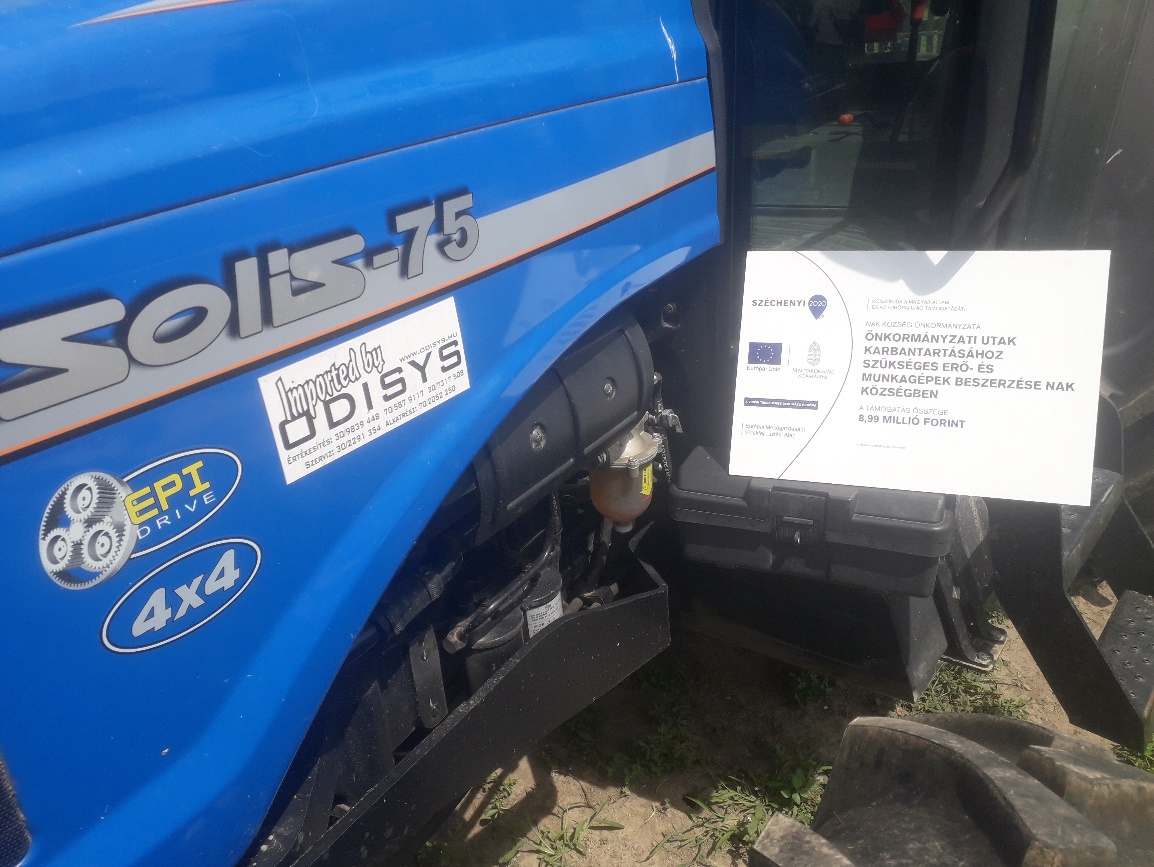 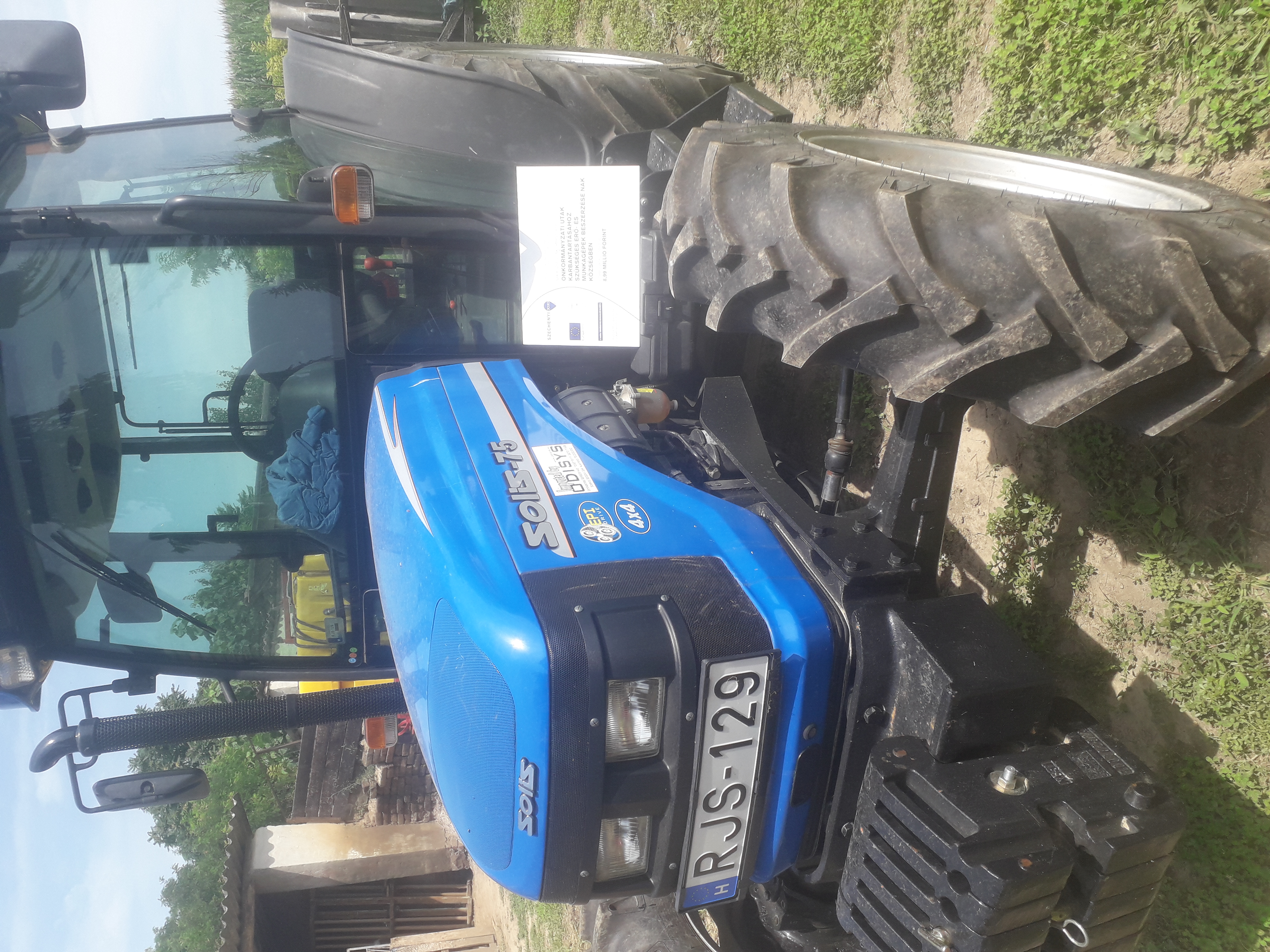 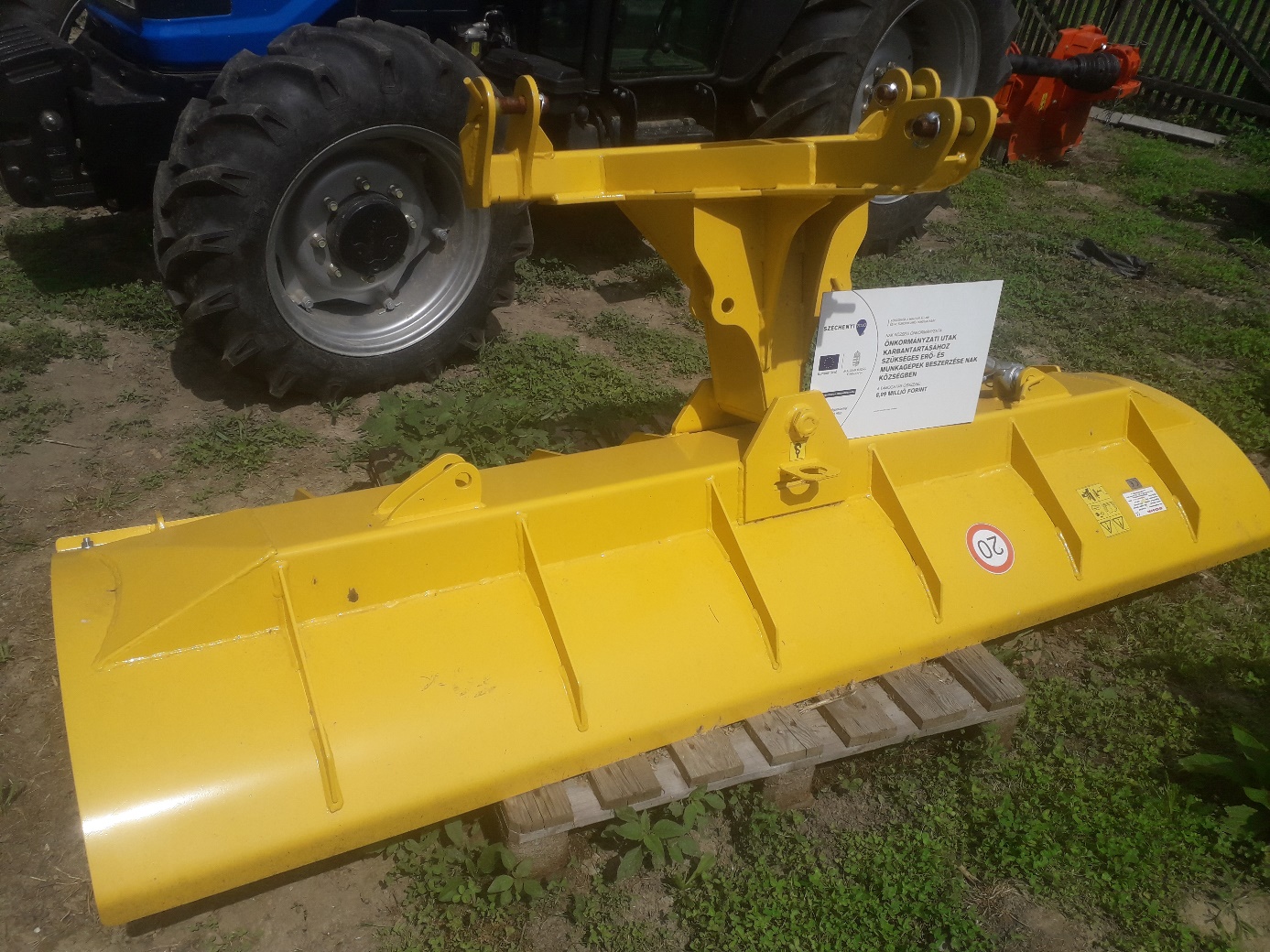 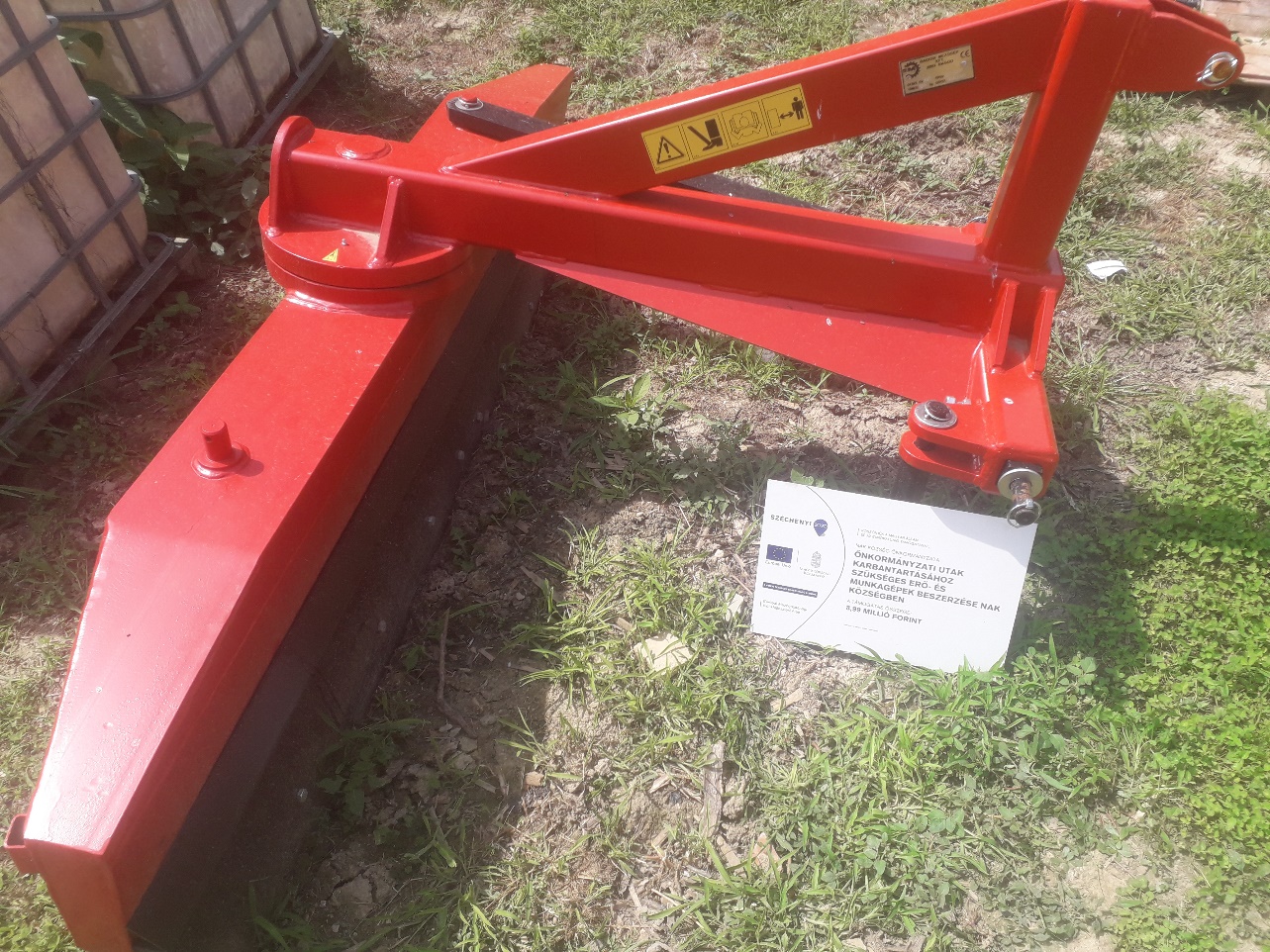 Projekt tervezett befejezési dátuma: 2020. január 27.